Journée du 05 novembre 2020 : Non au Harcèlement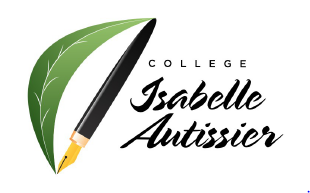 Fiche d’activités niveau cinquième et quatrième : Ressources :https://www.nonauharcelement.education.gouv.fr/ressources/les-injures-film-de-sensibilisation/Questions élève (travail en groupe)• On distingue trois personnages ou groupes de personnages. Que font-ils ? • Les élèves sont-ils nombreux à se moquer ? De quoi les élèves se moquent-ils dans le film ? (Reprise professeur : insister sur le rapport de force déséquilibré)• Les moqueries sont-elles uniques dans la situation ?  (Reprise professeur : insister sur la répétitivité des faits)• Pourquoi la différence est-elle source de moqueries ? • Qu’est-ce qui peut, à votre avis, empêcher la victime de se défendre ? (Reprise professeur : insister sur l’isolement de la victime)• Que peut-elle ressentir ? • Connaissez-vous les spécificités du cyber-harcèlement ? • Peut-on dire que l’utilisation des réseaux sociaux facilite et accentue le phénomène de harcèlement ? • Pourquoi ? • A-t-on le droit de prendre une photo d’un camarade et de la diffuser sur les réseaux sociaux ? • Pourquoi est-il difficile, en tant que témoin, d’agir ? • En quoi la réaction du témoin change-t-elle la situation ? • Que pourrait-on faire d'autre pour aider une victime ?Question de synthèse : retour sur la vidéo :Quels sont selon vous les 3 éléments de la vidéo qui explique que nous sommes face à une situation de harcèlement ?(laisser proposition des élèves, mais l’essentiel est la répétitivité des faits, le rapport de force, l’isolement de la victime.Tableau de synthèse :Quels sont les 3 caractéristiques d’une situation de harcèlement ?Complétez le tableau des acteurs d’une situation de harcèlement.Comment lutter ?Acteurs : évoquer les adultes référents au sein de l’établissement, les parents, les forces de police.Outils et ce que dit la loi :Ressources PDF (faire présentation orale puis distribution document)Actions des intimidateursActions des témoinsActions de la victimeComment se met en place la situation de harcèlement ?Quels signaux sont visibles pour les différents acteurs ?Comment lutter contre la mise en place d’une situation de harcèlement ?Insister sur l’empathie et le respect de l’autreDéfinition de harcèlement scolaire :Définition de harcèlement scolaire :Définition de harcèlement scolaire :Définition de harcèlement scolaire :